MODEL PENGUATAN KAPASITAS KELEMBAGAAN DEWAN PENDIDIKAN KOTA CIREBONDISERTASIDiajukan sebagai salah satu syarat untuk memperoleh gelar Doktor Ilmu Sosial Bidang Kajian Utama Ilmu Administrasi Publik pada Program Pascasarjana Universitas Pasundan Bandung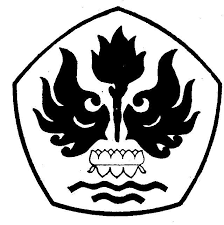 Oleh :HEDIYANA YUSUFNPM. 20902009 PROGRAM DOKTOR ILMU SOSIALBIDANG KAJIAN UTAMA ILMU ADMINISTRASI PUBLIKPROGRAM PASCASARJANA UNIVERSITAS PASUNDANB A N D U N G2023DISERTASIDiajukan sebagai salah satu syarat untuk memperoleh gelar Doktor Ilmu Sosial Bidang Kajian Utama Ilmu Administrasi Publik pada Program Pascasarjana Universitas Pasundan BandungOleh :HEDIYANA YUSUFNPM. 20902009 Bandung,      Agustus 2023Tim PromotorD A L I LPenguatan kapasitas kelembagaan merupakan masalah krusial yang dihadapi oleh Dewan Pendidikan Kota Cirebon yang menyebabkan lembaga tersebut belum dapat melaksanakan perannya secara efektif dalam menunjang mewujudkan kualitas pendidikan di Kota Cirebon (Hasil Penelitian).Penguatan kapasitas kelembagaan perlu dilakukan secara holistik atau menyeluruh terhadap empat dimensi lembaga/organisasi secara internal maupun eksternal yang meliputi dimensi individuals and team, institutions, environment, dan facilitation (Disiplin Ilmu).  Melakukan penguatan kapasitas kelembagaan dalam satu dimensi atau area tanpa melakukannya dalam dimensi atau area lain sering membuang waktu dan sumber daya karena dalam analisis akhir, hasil akhir tidak dapat dicapai (Disiplin Ilmu).Penguatan kapasitas kelembagaan Dewan Pendidikan Kota Cirebon ditentukan oleh dimensi yaitu individuals and team, institutions, environment, dan facilitation di mana keempat dimensi tersebut perlu diperkuat secara bersamaan secara optimal agar terwujud penguatan kapasitas kelembagaan Dewan Pendidikan Kota Cirebon secara efektif (Hasil Penelitian). Kepemimpinan kepala daerah merupakan satu hal yang sangat penting dalam mewujudkan penguatan kapasitas kelembagaan Dewan Pendidikan Kota Cirebon secara optimal (Hasil Penelitian).Penguatan kelembagaan Dewan Pendidikan Kota Cirebon memerlukan kolaborasi yang kuat dengan stakeholders dan pihak-pihak lain yang sama-sama peduli terhadap peningkatan kualitas pendidikan di Kota Cirebon (Hasil Penelitian).Pendidikan merupakan investasi jangka panjang yang berkontribusi sangat penting dalam meningkatkan pengetahuan, kemampuan, keterampilan, dan status sosial-ekonomi seseorang serta menjadi pemutus mata rantai kemiskinan (Pendidikan).ABSTRAKPenelitian ini didasarkan pada adanya masalah yaitu belum efektifnya penguatan kapasitas kelembagaan Dewan Pendidikan Kota Cirebon. Hal ini menyebabkan Dewan Pendidikan Kota Cirebon belum dapat berperan secara efektif sebagai advisory agency, supporting agency, controlling agency, dan mediator agency.Penelitian dilakukan menggunakan metode kualitatif dengan strategi studi kasus. Pengumpulan data dilakukan melalui studi kepustakaan, observasi, wawancara, studi dokumentasi, dan focus group discussion. Pemeriksaan keabsahan data dilakukan dengan teknik triangulasi, sedangkan analisis data menggunakan analisis kualitatif dan analisis pembuatan model.Hasil penelitian yaitu : (1) Penguatan kapasitas kelembagaan Dewan Pendidikan Kota Cirebon belum efektif sebagaimana terlihat dari keempat dimensi penguatan kelembagaan yaitu individuals and teams, institutions, environment, dan facilitation yang belum terpenuhi dengan baik, terutama dalam dimensi environment dan dimensi facilitation. (2) Faktor-faktor yang menyebabkan penguatan kapasitas kelembagaan Dewan Pendidikan Kota Cirebon belum efektif yaitu menonjolnya gejala formalisme, belum optimalnya political will Wali Kota dan Pemerintah Kota Cirebon, belum optimalnya kepemimpinan Wali Kota Cirebon, kurang harmonisnya hubungan antara Wali Kota Cirebon dengan Dewan Pendidikan Kota Cirebon, dan kurangnya sosialisasi tentang Dewan Pendidikan Kota Cirebon. (3) Rancangan model yang efektif dalam penguatan kapasitas kelembagaan Dewan Pendidikan Kota Cirebon yaitu model hybrid yang memadukan teori Framework for Holistic Capacity Building, novelty penelitian penulis, dan aspek-aspek lain yang terkait sesuai dengan kondisi eksisting yang dihadapi.  Kata kunci : capacity building, penguatan kapasitas kelembagaan, dewan pendidikan  ABSTRACTThis research is based on a problem of the ineffectiveness of strengthening the institutional capacity of the Cirebon Education Council. This causes the Cirebon Education Council to not be able to contribute the effective role as an advisory agency, supporting agency, controlling agency, and mediator agency.The research was conducted by using qualitative methods with a case study strategy. Data collection was conducted through library research, observation, interviews, documentation studies, and focus group discussions. Checking the validity of the data was conducted by using triangulation techniques, while data analysis was conducted by using qualitative analysis and modeling analysis.The results of the study are: (1) Strengthening the institutional capacity of the Cirebon Education Council has not been effective as it can be seen from the four dimensions of institutional strengthening which consists of individuals and teams, institutions, environment, and facilitation which have not been properly fulfilled, especially in the environmental and facilitation dimensions. (2) The factors that led to the lack of strengthening of the institutional capacity of the Cirebon Education Council is the prominence of formalism symptoms, lack of  political will from the Mayor and the Cirebon Government, lack of leadership from Cirebon Mayor, lack of harmonious relations between the Cirebon Mayor and Cirebon Board of Education, and lack of socialization in term of Cirebon Education Council. (3) The design of an effective model in strengthening the institutional capacity of the Cirebon Education Council is a hybrid model that combines the theory of the Framework for Holistic Capacity Building, the author's research novelty, and some other aspects related to the existing conditions that faced.Keywords: capacity building, strengthening institutional capacity, education councilKATA PENGANTARPertama-tama penulis mengucapkan syukur Alhamdulillah kehadirat Allah SWT karena berkat rahmat-Nya, maka penulis dapat menyelesaikan Hasil Penelitian ini. Hasil Penelitian ini disusun guna memenuhi salah satu syarat untuk memperoleh gelar Doktor Ilmu Sosial Bidang Kajian Utama Ilmu Administrasi Publik pada Program Pascasarjana Universitas Pasundan Bandung.Atas selesainya Hasil Penelitian ini, penulis mengucapkan terima kasih yang sebesar-besarnya kepada Yth. :Prof. Dr. H. M. Didi Turmudzi, M.Si. selaku Ketua Tim Promotor,  Direktur Program Pascasarjana Universitas Pasundan Bandung, dan penguji dalam Seminar Usulan Penelitian dan Seminar Hasil Penelitian penulis.Prof. Dr. H. Bambang Heru Purwanto, MS. selaku Anggota Tim Promotor dan penguji dalam Seminar Usulan Penelitian dan Seminar Hasil Penelitian penulis.Ucapan terima kasih juga penulis sampaikan kepada Yth. :Prof. Dr. H. Eddy Jusuf, SP., M.Si., M.Kom. selaku Rektor Universitas Pasundan Bandung.Prof. Dr. H. Soleh Suryadi, M.Si. selaku Ketua Program Doktor Ilmu Sosial Universitas Pasundan Bandung dan selaku penguji dalam Seminar Usulan Penelitian dan Seminar Hasil Penelitian penulis.Dr. H. Thomas Bustomi, M.Si. selaku Sekretaris Program Doktor Ilmu Sosial Universitas Pasundan Bandung dan penguji dalam Seminar Usulan Penelitian dan Seminar Hasil Penelitian penulis.Prof. Dr. H. Benyamin Harits, MS. selaku penguji dalam Seminar Usulan Penelitian dan Seminar Hasil Penelitian penulis.Seluruh dosen pada Program Doktor Ilmu Sosial Universitas Pasundan Bandung yang telah memberikan banyak ilmu kepada penulis.  Pengurus Dewan Pendidikan Kota Cirebon.Pihak-pihak lain yang telah membantu penulis dalam penyusunan Usulan Penelitian ini yang tidak dapat penulis sebutkan namanya satu per satu.Pada kesempatan ini pula penulis juga mengucapkan terima kasih kepada istri, anak-anak, cucu, dan para menantu penulis tercinta yang selalu mendoakan dan memotivasi penulis dalam menyelesaikan penyusunan Hasil Penelitian ini.Penulis menyadari bahwa Hasil Penelitian ini belum sempurna. Oleh karena itu, penulis sangat mengharapkan masukan dari Tim Promotor dan Penguji agar ke depan Hasil Penelitian ini menjadi lebih sempurna.DAFTAR ISIHlm.DAFTAR TABELHlm.DAFTAR GAMBARHlm.Prof. Dr. H. M. Didi Turmudzi, M.Si.KetuaProf. Dr. H. Bambang Heru Purwanto, MS.AnggotaCirebon,      Agustus 2023PenulisHediyana YusufNPM. 209020009LEMBAR PENGESAHAN …………………………………………………LEMBAR PENGESAHAN …………………………………………………iDALIL .............................................................................................................DALIL .............................................................................................................iiABSTRAK .......................................................................................................ABSTRAK .......................................................................................................iiiABSTRACT .....................................................................................................ABSTRACT .....................................................................................................ivKATA PENGANTAR ………………………………………………………KATA PENGANTAR ………………………………………………………vDAFTAR ISI ………………………………………………………………...DAFTAR ISI ………………………………………………………………...viiDAFTAR TABEL …………………………………………………………...DAFTAR TABEL …………………………………………………………...xDAFTAR GAMBAR ………………………………………………………..DAFTAR GAMBAR ………………………………………………………..xiiBAB IPENDAHULUAN ………………………………………………...1  Latar Belakang Penelitian ……………………………………1  Fokus Penelitian dan Rumusan Masalah ……………………..10        1.2.1.  Fokus Penelitian ………………………………………10        1.2.2.  Rumusan Masalah …………………………………….111.3.  Tujuan dan Kegunaan Penelitian ……………………………..12        1.3.1.  Tujuan Penelitian ……………………………………...12        1.3.2.  Kegunaan Penelitian ………………………………….. 12BAB IIKAJIAN PUSTAKA, KERANGKA PEMIKIRAN DAN PROPOSISI ………………………………………………………142.1.  Penelitian Terdahulu …………………………………………142.2.  Kajian Pustaka ………………………………………………..30        2.2.1.  Teori Administrasi Publik …………………………….30                   2.2.1.1.  Teori Old Public Administration ……………. 32                   2.2.1.2.  Teori Administrasi Publik Kontemporer …….32        2.2.2.  Teori Organisasi dan Kelembagaan …………………..45                   2.2.2.1.  Teori Organisasi ……………………………..45                                 2.2.2.1.1.  Pandangan Terhadap Organisasi …45                                 2.2.2.1.2.  Pendekatan Teori Organisasi ……..49                   2.2.2.2.  Teori Kelembagaan ………………………….52        2.2.3.  Teori    Capacity   Building    (Penguatan     Kapasitas)                   Kelembagaan ………………………………………….58                   2.2.3.1.  Pengertian Capacity Building ……………….58                   2.2.3.2.  Karakteristik Capacity Building ……………..63                   2.2.3.3.  Tujuan Capacity Building …………………...65                   2.2.3.4.  Tingkat,  Tahap,  dan  Faktor-faktor  Capacity                                 Building ……………………………………...67                   2.2.3.5.  Strategi Capacity Building …………………..70                   2.2.3.6.  Framework for Holistic Capacity Building ….74        2.2.4.  Alur Teori ……………………………………………..832.3.  Kerangka Berpikir ……………………………………………862.4.  Proposisi ……………………………………………………...90BAB IIIOBJEK DAN METODE PENELITIAN ……………………….. 913.1.  Objek Penelitian ………………………………………….......91        3.1.1.  Gambaran Umum Kota Cirebon ………………………91        3.1.2.  Gambaran Umum Pendidikan di Kota Cirebon ………94                   3.1.2.1.  Jumlah Sekolah, Guru dan Murid …………...94                   3.1.2.2.  Hasil-hasil   Pembangunan    Pendidikan   dan                                 Permasalahan Pendidikan di Kota Cirebon ….1033.2.  Metode Penelitian …………………………………………….107        3.2.1.  Metode Penelitian yang Digunakan …………………..107        3.2.2.  Informan dan Teknik Pemilihan Informan ……………109        3.2.3.  Teknik Pengumpulan Data ……………………………110        3.2.4.  Pemeriksaan Keabsahan Data ………………………...111        3.2.5.  Operasionalisasi Parameter …………………………...113        3.2.6.  Analisis Data ………………………………………….114        3.2.7.  Jadwal Penelitian ……………………………………..117BAB IVHASIL PENELITIAN DAN PEMBAHASAN ............................1194.1.  Hasil Penelitian ........................................................................119        4.1.1.  Gambaran Umum Dewan Pendidikan ...........................119        4.1.2.  Gambaran Umum Dewan Pendidikan Kota Cirebon ....124                   4.1.2.1.  Sejarah dan Perkembangan Dewan Pendidikan                                 Kota Cirebon .................................................... 124                   4.1.2.2.  Kedudukan, Tugas Pokok, Peran, Fungsi,  dan                                 Tujuan Dewan Pendidikan Kota Cirebon ........ 129                   4.1.2.3.  Keanggotaan    dan    Kepengurusan     Dewan                                  Pendidikan Kota Cirebon ................................131                   4.1.2.4.  Unsur Organisasi dan Deskripsi Tugas Dewan                                 Pendidikan Kota Cirebon ................................132                   4.1.2.5.  Profil   Pengurus   Dewan   Pendidikan    Kota                                 Cirebon ............................................................  1524.2.  Pembahasan ..............................................................................      157        4.2.1.  Penguatan Kapasitas Kelembagaan Dewan Pendidikan                   Kota Cirebon .................................................................158                   4.2.1.1.  Individuals and Teams ....................................158                                 4.2.1.1.1.  Number ...........................................159                                 4.2.1.1.2.  Championing ..................................161                                 4.2.1.1.3.  Knowledge Enhancement ...............163                                 4.2.1.1.4  Skills Building .................................165                                 4.2.1.1.5.  Attitude Change and Motivation ....166                                 4.2.1.1.6.  Team Building/Networking ............167                   4.2.1.2.  Institutions .......................................................169                                 4.2.1.2.1.  Creating Institutions .......................169                                 4.2.1.2.2.  System Design and Development ...171                                 4.2.1.2.3.  Organizational Structuring ............171                                 4.2.1.2.4.  Job Design ......................................172                                 4.2.1.2.5.  Networking Institution ....................174                                 4.2.1.2.6.  Procedures and Processes .............176                   4.2.1.3.  Environment ....................................................    176                                 4.2.1.3.1.  Political Will ..................................176                                 4.2.1.3.2.  Support Policy ................................178                                 4.2.1.3.3.  Legal Framework ........................... 179                                 4.2.1.3.4.  Overall Governance Practices .......180                   4.2.1.4.  Facilitation ......................................................181                                 4.2.1.4.1.  Finance ...........................................184                                 4.2.1.4.2.  Materials ........................................ 184                                 4.2.1.4.3.  Equipment .......................................184                                 4.2.1.4.4.  Facilities .........................................184                                 4.2.1.4.5.  Logistic ...........................................185                                 4.2.1.4.6.  Infrastructure .................................185        4.2.2.  Dimensi-dimensi    yang     Menyebabkan    Penguatan                   Kapasitas   Kelembagaan   Dewan   Pendidikan    Kota                   Cirebon Belum Efektif ..................................................1864.2.3.  Novelty ..........................................................................187        4.2.4.  Rancangan   Model   yang   Efektif   dalam  Penguatan                   Kapasitas    Kelembagaan   Dewan   Pendidikan   Kota                   Cirebon .......................................................................... 190                   4.2.4.1.  Rasional dan  Tujuan  Pembuatan  Rancangan                                 Model ..............................................................190                   4.2.4.2.  Rancangan Model ...........................................192                   4.2.4.3.  Penjelasan Rancangan Model ..........................196BAB VKESIMPULAN DAN SARAN ......................................................2005.1.  Kesimpulan ...............................................................................2005.2.  Saran .........................................................................................201        5.2.1.  Saran Akademik ............................................................201        5.2.2.  Saran Praktis .................................................................. 202DAFTAR PUSTAKA ……………………………………………………….DAFTAR PUSTAKA ……………………………………………………….203LAMPIRAN …………………………………………………………………LAMPIRAN …………………………………………………………………207Tabel 2.1.Perbandingan Penelitian Penulis dengan Penelitian Terdahulu 27Tabel 2.2.Perbedaan Konsep Government  dengan Governance ………..40Tabel 3.1.Pembagian Wilayah Administratif Kota Cirebon ………….....93Tabel 3.2.Jumlah dan Kepadatan Penduduk Kota Cirebon ……………..94Tabel 3.3.Jumlah Sekolah,  Guru  dan  Murid Taman Kanak-kanak (TK) di Kota Cirebon ……………………………………………….95Tabel 3.4.Jumlah  Sekolah,  Guru  dan   Murid   Raudatul   Athfal   (RA) di Kota Cirebon ……………………………………………….96Tabel 3.5.Jumlah  Sekolah,   Guru   dan   Murid   Sekolah   Dasar   (SD) di Kota Cirebon ……………………………………………….96Tabel 3.6.Jumlah  Sekolah,  Guru  dan  Murid Madrasah Ibtidaiyah (MI) di Kota Cirebon ……………………………………………….97Tabel 3.7.Jumlah Sekolah, Guru dan Murid Sekolah Menengah Pertama (SMP) di Kota Cirebon ……………………………………….98Tabel 3.8.Jumlah Sekolah, Guru dan Murid Madrasah Tsanawiyah (MTs) di Kota Cirebon ………………………………………..99Tabel 3.9.Jumlah Sekolah, Guru dan Murid Sekolah Menengah Atas (SMA) di Kota Cirebon ……………………………………….100Tabel 3.10.Jumlah Sekolah, Guru dan Murid Sekolah Menengah Kejuruan (SMK) di Kota Cirebon …………………………….101Tabel 3.11.Jumlah Sekolah, Guru dan Murid Madrasah Aliyah (MA) di Kota Cirebon ………………………………………………….102Tabel 3.12.Jumlah Perguruan Tinggi di Kota Cirebon …………………...103Tabel 3.13.Angka Partisipasi Murni (APM) dan Angka Partisipasi Kasar (APK) di Kota Cirebon Tahun 2020-2021 ……………………105Tabel 3.14.Presentase Penduduk Berumur 15 Tahun ke Atas yang Melek Huruf di Kota Cirebon ………………………………………...106Tabel 3.15.Operasionalisasi Parameter …………………………………...114Tabel 3.16.Jadwal Penelitian ……………………………………………...118Tabel 4.1.Dimensi dan Parameter Teori Framework for Holistic Capacity Building dari Rondinelli & Cheema ..........................188Gambar 2.1.Framework for Holistic Capacity Building …………………80Gambar 2.2.Alur Teori …………………………………………………...84Gambar 2.3.Kerangka Berpikir ……………………………………….......89Gambar 3.1Peta Kota Cirebon …………………………………………...92Gambar 3.2.Komponen dalam Analisis Data Kualitatif (Interactive Model) ……………………………………………………….116Gambar 4.1.Struktur Organisasi Dewan Pendidikan Kota Cirebon ...........151Gambar 4.2.Rancangan Model Penguatan Kapasitas Kelembagaan Dewan Pendidikan Kota Cirebon ...........................................195